L.O. I can research and plan a travel guide using condensed notes. 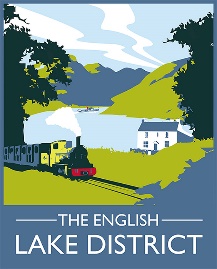 IntroductionParagraph 3______________Paragraph 1______________Paragraph 4______________Paragraph 2______________Conclusion